4. melléklet: az űrhajós visszatérő kapszula elkészítéséhez (Forrás: Nagy Sándor saját készítésű fotói):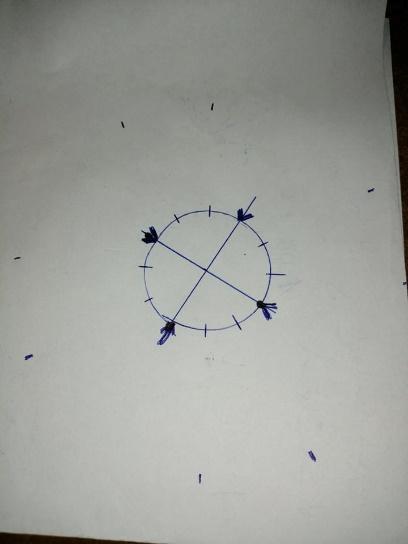 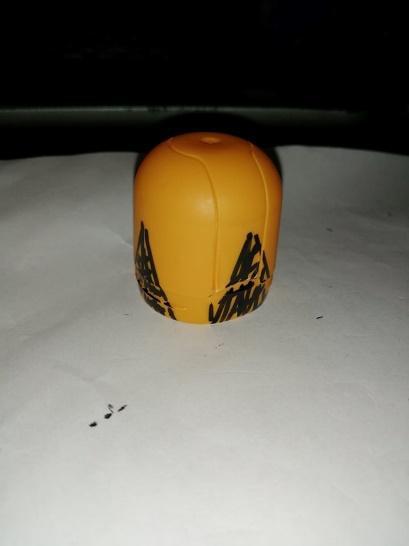 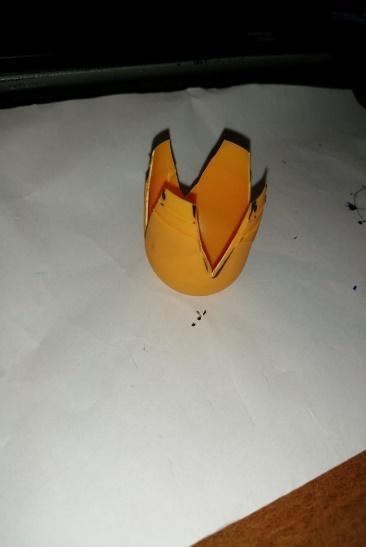 kép			2. kép			3. kép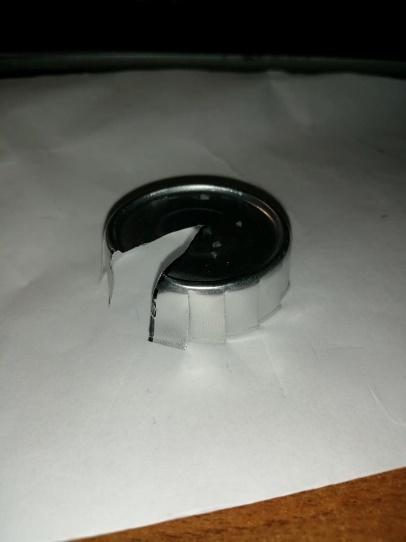 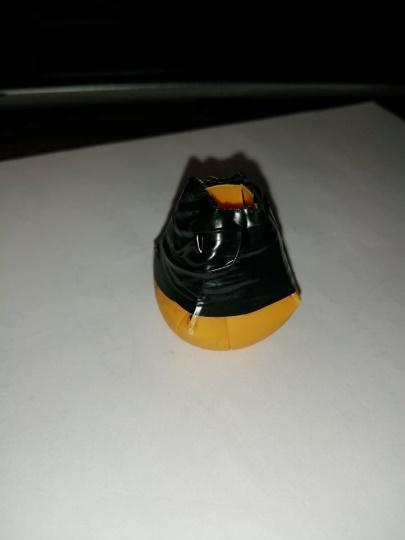 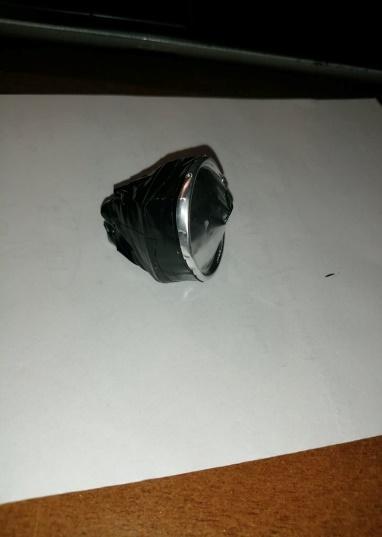 4. kép			5. kép			6. kép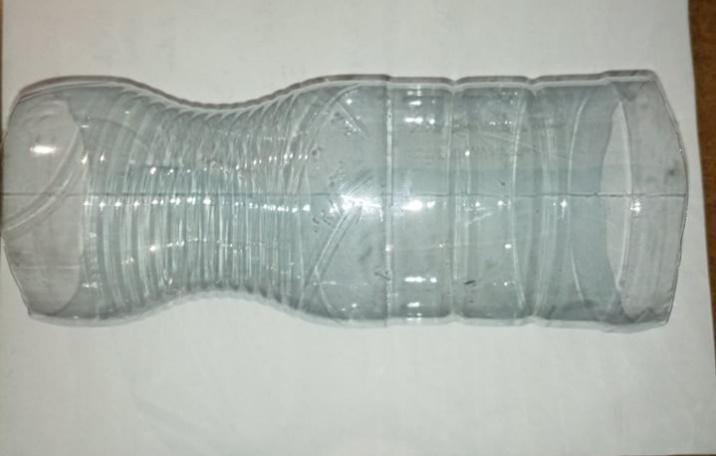 7. kép